Функции в Maple. Операции оценивания. Решение уравнений и неравенств.Контрольные вопросы. Что такое Maple и для чего он предназначен?Опишите основные элементы окна Maple.На какие условные части делится рабочее поле Maple и что в этих частях отображается?Как перевести командную строку в текстовую и наоборот?В каком режиме проходит сеанс работы в Maple?Перечислите пункты основного меню Maple и их назначение.Какое стандартное расширение присваивается файлу рабочего листа Maple?Как представляются в Maple основные математические константы?Опишите виды представления рационального числа в Maple.Как получить приближенное значение рационального числа?Какими разделительными знаками заканчиваются команды в Maple и чем они отличаются?Какой командой осуществляется вызов библиотеки подпрограмм?Объясните назначение команд factor, expand, normal, simplify, combine, convert.Контрольные заданияДано комплексное число . Найти его вещественную и мнимые части, алгебраическую форму, модуль и аргумент.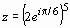 Записать функцию  в виде функционального оператора и вычислите ее значения при x=1, y=0 и при , .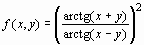 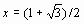 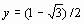 Записать функцию  с помощью оператора присваивания и вычислите ее значение при x=a, y=1/a, используя команду подстановки subs.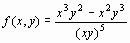 Найти все точные решения системы  в аналитическом виде.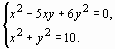 Найти все решения тригонометрического уравнения .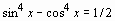 Найти численное решение уравнения .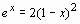 Решить неравенство 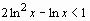 Построение графиковКонтрольные вопросыС помощью каких команд строятся графики на плоскости и в пространстве? Какие аргументы имеют эти команды?Как называется пакет дополнительных графических команд?С помощью какой команды можно построить график неявной функции? Опишите ее параметры.Для чего предназначена команда display?Какая команда позволяет построить двумерную область, заданную системой неравенств?С помощью какой команды можно построить график пространственной кривой?Какие возможности предоставляют команды animate и animate3d?Контрольные заданияПостроить на отдельных рисунках графики функций Бесселя первого рода Jn(x) для различных ее номеров n в интервале –20<x<20. Функции Бесселя вызываются командой BesselJ(n,x), где n – номер функции Бесселя, x – независимая переменная. Построить первые 6 функций Бесселя для n=0,1,2,3,4,5,6. Как они выглядят и чем отличаются друг от друга? Сделать подписи осей курсивом.Построить график функции  в полярных координатах при 0< . Используйте цвет линии под названиемmagenta, установите толщину линии 3.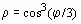 Построить на одном рисунке графики функции  и ее асимптот  и . Установить следующие параметры: цвет основной линии – голубой, асимптот – красный (установлен по умолчанию, поэтому его можно не изменять); толщина основной линии – 3, асимптоты – обычной; масштаб по координатным осям – одинаковый. Сделать надписи: какая функция относится к какой линии. Указание: использовать для преобразования в текст формул командуconvert, а для построения графиков и надписей команды textplot и display из пакета plots (см. Задание 1.2, п.2)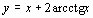 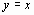 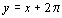 Нарисовать параметрически заданную поверхность (лист Мебиуса): , , , , .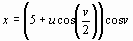 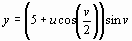 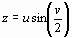 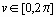 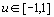 Задайте изменение координат в интервалах 0<v<2 , -1<u<1, и установите следующие параметры:grid=[60,10], orientation=[-106,70], axes=FRAMED, tickmarks=[5,8,3].Также выведите название рисунка, подпишите названия осей и установите одинаковый масштаб по осям.Дифференциальные уравнения.Контрольные вопросыКакая команда позволяет решить дифференциальное уравнение? Опишите ее параметры.С помощью каких операторов обозначается производная в дифференциальном уравнении и в начальных условиях?Какой параметр команды dsolve следует установить, чтобы получить фундаментальную систему дифференциальных уравнений?Какой параметр команды dsolve следует установить, чтобы получить приближенное решение дифференциального уравнения в виде разложения в степенной ряд? Как определяется порядок разложения?Опишите, какие команды нужно ввести, прежде чем построить график приближенного решения, полученного в виде степенного ряда.Какой параметр команды dsolve следует установить, чтобы решить дифференциальное уравнение численно?Как найти значение решения дифференциального уравнения в какой-либо конкретной точке?Какая команда позволяет построить график численно решенного дифференциального уравнения? В каком пакете находится эта команда?Какой пакет предназначен для графического представления и численного решения дифференциального уравнения?В чем отличие команд odeplot и DEplot?Опишите способы построения фазового портрета системы дифференциальных уравнений.Контрольные задания1. Найти общее решение дифференциального уравнения: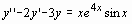 2. Найти фундаментальную систему решений дифференциального уравнения: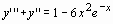 3. Найти решение задачи Коши: , , , 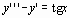 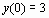 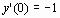 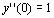 4. Найти решение системы дифференциальных уравнений: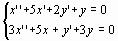 при начальных условиях х(0)=1, х'(0)=0; у(0)=1.5. Найти решение нелинейного уравнения  при начальных условиях у(0)=2а, у'(0)=а в виде разложения в степенной ряд до 6-го порядка.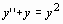 6. Построить график численного решения задачи Коши у'=sin(xy), у(0)=1.7. Решить численно задачу Коши: , , . Найти приближенное решение этого уравнения в виде разложения в степенной ряд. Построить на одном рисунке графики полученных решений.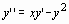 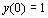 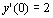 8. Построить график численного решения задачи Коши у'' xу'+ xу=0, у(0)=1, у'(0)= 4 на интервале [ 1.5; 3], используя команду DEplot.9. Построить фазовый портрет системы дифференциальных уравнений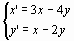 при нескольких начальных условиях, которые следует подобрать самостоятельно для наилучшей наглядности рисунка.Математический анализКонтрольные вопросыОпишите, как в Maple вычисляются частные производные.Какие команды используются для вычисления двойных и тройных интегралов? Опишите их параметры.Для чего предназначен пакет simplex? В чем отличие команд maximize и minimize этого пакета от обычных maximize иminimize?Что называется градиентом функции f(x)? Как он вычисляется в Maple?Какие команды вычисляют дивергенцию и ротор вектор-функции?Как вычислить сумму или произведение в Maple?Какие команды осуществляют разложение функции в степенные ряды?Каким образом в Maple создаются собственные процедуры? Опишите ее синтаксис.Какие интегральные преобразования можно вычислить в Maple? Опишите команды прямых и обратных преобразований.Контрольные заданияНайти все частные производные 2 – ого порядка функции.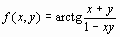 Найти условный экстремум функции при 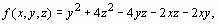 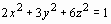 Найти значения переменных, при которых линейная функция  имеет максимум, если требуется выполнение условий x+y 2, z 1.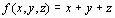 Вычислить тройной интеграл:.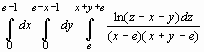 Дана функция . Найти gradf и производную от f в направлении биссектрисы 1-ого координатного угла.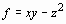 Жидкость заполняет пространство, вращаясь вокруг оси Oz против часовой стрелки с постоянной угловой скоростью . Найти  где V  скорость, равная ; w  угловое ускорение, равное ; r=[x,y,z] – радиус-вектор.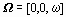 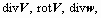 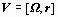 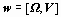 При какой зависимости частоты  от параметров а, b и с функция  удовлетворяет волновому уравнению ?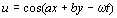 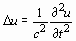 Показать, что функция  удовлетворяет уравнению Лапласа в сферических координатах, а функция  – в цилиндрических.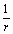 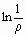 Найти матрицу Якоби и ее определитель для вектор-функции 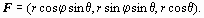 Найти сумму ряда  и сумму первых N членов.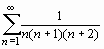 Найти функцию, к которой сходится степенной ряд .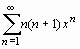 Разложить в степенной ряд f(x)=arcsinx в окрестности x=0 до 9-ого порядка.Разложить в ряд Тейлора функцию  до 6 – ого прядка в окрестности точки (0, 0).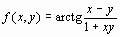 Разложить в ряд Фурье функцию  с периодом 4 на интервале [0;4], удерживая 6 членов ряда. Построить на одном рисунке графики функции и ее n-частичной суммы ряда Фурье.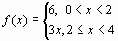 Найти преобразование Фурье функции f(x)=, a>0.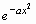 Найти изображения Лапласа и построить их графики для следующих функций:а) ; б) .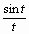 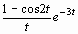 Найти оригинал Лапласа функции  и построить его график.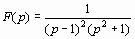 Дана функция , найти ее изображение Лапласа.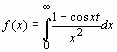 